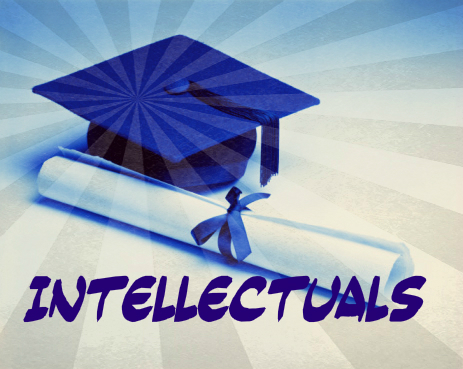 Чтобы не болеть. Советы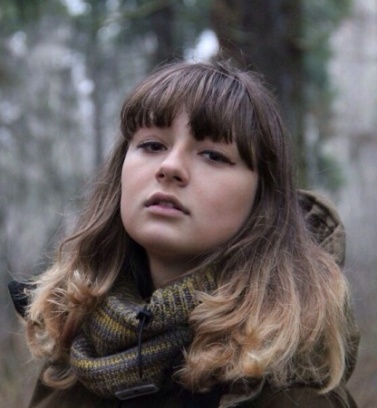 Как правило, осенью и зимой наш организм больше склонен к различным вирусным заболеваниям. Вот пару советов, как не поддаться атаке вирусов:Тепло одевайтесь и не выходите на улицу легко одетыми. Держите ноги в тепле, они чувствительны к изменению температуры.Больше занимайтесь спортом. Зимой для этого масса возможностей: лыжи, коньки, активный отдых.Тщательно мойте руки. Вирус гриппа вы можете получить через обычное рукопожатие или прикоснувшись к тем же предметам, что трогали больные.Поднимайте себе настроение! Поверьте, что пессимизм, отсутствие желания радоваться и получать удовольствия понижает ваш иммунитет, поэтому чаще улыбайтесь.Пейте больше жидкостей. Например, зеленый чай. Он хорошо тонизирует и дает необходимую энергию.Следите за качеством питания. Отдавайте предпочтения горячим бульонам, молочным продуктам, фруктам и овощам. Исключите из своего ежедневного рациона газированную воду, чипсы и другие вредные продукты.Полноценный сон. Когда ваш организм утомлен, у него нет сил бороться с вирусами.Как видите – нет ничего сложного. Стоит только придерживаться указанных пунктов и риск заболеть сразу снизится.Автор статьи - Александра ПироговаПроводим лето с пользойЭтим  летом  мне выпал шанс учить немецкий в городе Грац. Наша школа называлась DIG. Это была небольшая школа с 6 классами и группами. Прежде чем начать наши курсы мы должны были сдать экзамен. Каждый день мы учились с 8:30-ти до 2-ух часов. Мы изучали грамматику, слушали разные тексты и выполняли к ним задания, читали разные истории. У нас были разные экскурсии, прогулки или мы просто ходили в бассейн. Мы ездили на завод австрийского шоколада “Zotter”, где там мы пробовали свежий шоколад. Еще была экскурсия в Вене.  На  третьей  недели мы ездили в другой город в спортивный центр.  Там мы могли поиграть в волейбол, футбол или теннис. В этой школе я завела много друзей, все они очень веселые и с ними никогда не скучно. Иногда мы могли что-то не понять, но это не мешало нашему общению. Так же мы справляли все вместе мое День рождение. Мы ходили отмечать его в кафе, где мы ели вкусный австрийский торт Сахер. Мы отлично повеселились!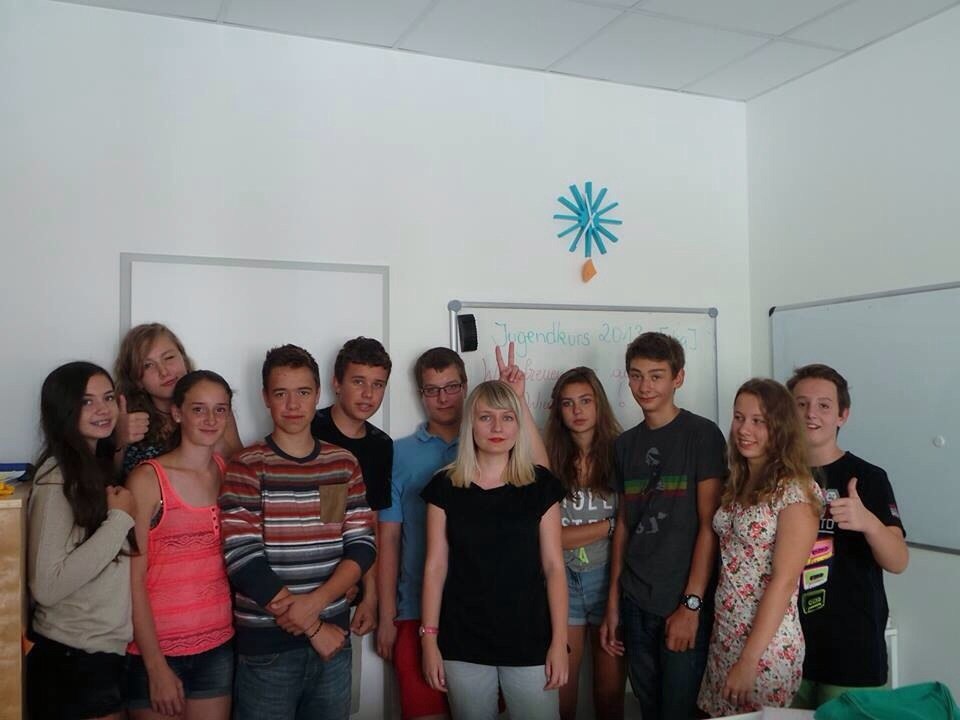 Мне очень понравились мои 3 недели в Граце. Я повысила свой уровень знания немецкого и завела новых отличных друзей. А сам Грац - очень живописный город. В нем есть  множество достопримечательностей, которые нужно обязательно посмотреть, если ты в этом городе. Я советую тем, кто учит немецкий посетить эти курсы. Автор статьи - Катя ПетряковаПланы на ФевральВ этом месяце наш класс планирует посетить два замечательных места: Экспериментариум и Российский академический молодежный театр (РАМТ). Билеты заранее куплены и мы с большим нетерпением ждем, когда наступит день поездки. Вы в первый раз слышите про них?! Тогда слушайтеКлассная газета 8 “В”ИнтеллектуалыИнтеллект - это ось, вокруг которой крутится весь мир!МБОУ ЛицейКлассная газета 8 “В”ИнтеллектуалыИнтеллект - это ось, вокруг которой крутится весь мир!Февраль, 2014 годВыпуск 1В этом выпуске:Лицейская форма. Что нужно чтобы не придирались?Может заняться музыкой?Настоящая подруга это…Чем заняться на каникулах?Чтобы не болеть. Советы.Проводим лето с пользойПланы на Февраль112222 – 33Лицейская форма. Что нужно, чтобы не придирались?Вопрос о школьной форме, пожалуй, один из самых обсуждаемых в наше время и самый непростой. Как ученица, я хочу сказать свое мнение по данному вопросу, а также мнение моих сверстников. Конечно, кто-то считает, что школьная форма-это потеря индивидуальности и невозможность выразить себя. Но разве можно показать свою уникальность только через одежду? В школе нужно выделяться через свои знания, таланты. Также стройность школьной формы располагает детей к интеллектуальной работе. Поэтому мы приходим к выводу, что школьная форма необходима для учеников.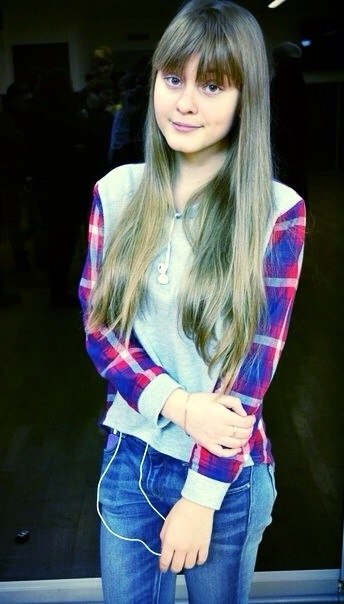 Автор статьи - Василина СапрыкинаМожет заняться музыкой?Подростковый возраст — пора для коренных преобразований. В скором времени надо выбирать профессию, и у всех появляется такой вопрос: «Кем мне быть? Как найти свою стихию, то, в чем я талантлив?»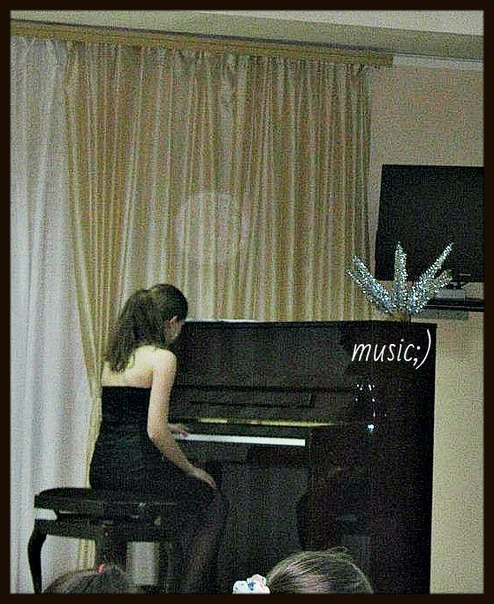 Многие мечтают заниматься музыкой, но у них есть куча всяких отговорок: «Я слишком стар для музыкальной школы», «Ой, как же там долго учиться» и т.д. Но никогда, никогда не поздно начать заниматься музыкой.  Можно и не в музыкальную школу ходить, а поступить к какому-нибудь репетитору. Известные композиторы, начавшие свою карьеру уже в возрасте, добились мировой славы. Абсолютно все люди рождаются с музыкальным слухом, остается только развить его. Нужно воплощать свои мечты в жизнь! Автор статьи - Алёна КострыкинаНастоящая подруга это …Всю жизнь нас окружает множество людей. Кто-то остается с нами навсегда, кто-то исчезает бесследно. В такой круговерти, присущей современному миру, сложно понять, кто тебе настоящий друг, а еще сложнее - кто лучшая подруга. Как же разобраться – кто это и когда она появится? Мне кажется, что хорошая подруга или друг это тот, кто поддержит в трудную минуту теплыми словами, то кто с тобой не только когда вам весело и хорошо, но и когда одному из вас плохо. Друг-это тот человек, на которого ты можешь положиться, довериться ему. 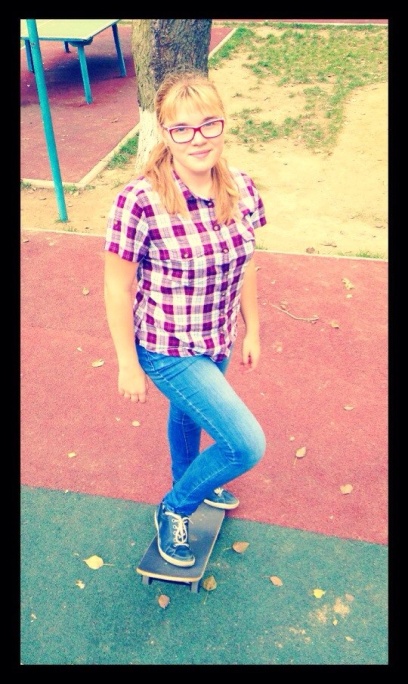 Что дружба?Легкий пыл похмелья,Обиды вольный разговор,Обмен тщеславия, бездельяИль покровительства позор?1821(А.С.Пушкин)Автор статьи - Кристина СтрамыкЧем заняться на каникулах?Если вы не знаете, чем заняться на летние каникулы, то добро пожаловать в Германию! В прошлом году некоторые учащиеся 8 и 9 класса ездили в эту увлекательную поездку. В Германию ездили на двухнедельное обучение с преподавательницей немецкого языка Петряковой Натальей Владимировной. За эти две недели ребята, помимо учебы, которая длится 5 дней в неделю, успели побывать и в близлежащих городах, и в королевстве Люксембург, посетили окраину Франции, побывали в Европа-парке (одном из лучших парков аттракционов мира!) и съездили в Амстердам. Детям очень понравилась эта облучающая и в то же время развлекательная поездка в Германию. Приглашаем вас и в этом году в Германию. Поездка будет в начале летних каникул. С подробностями обращайтесь к учительнице немецкого языка Наталье Владимировне.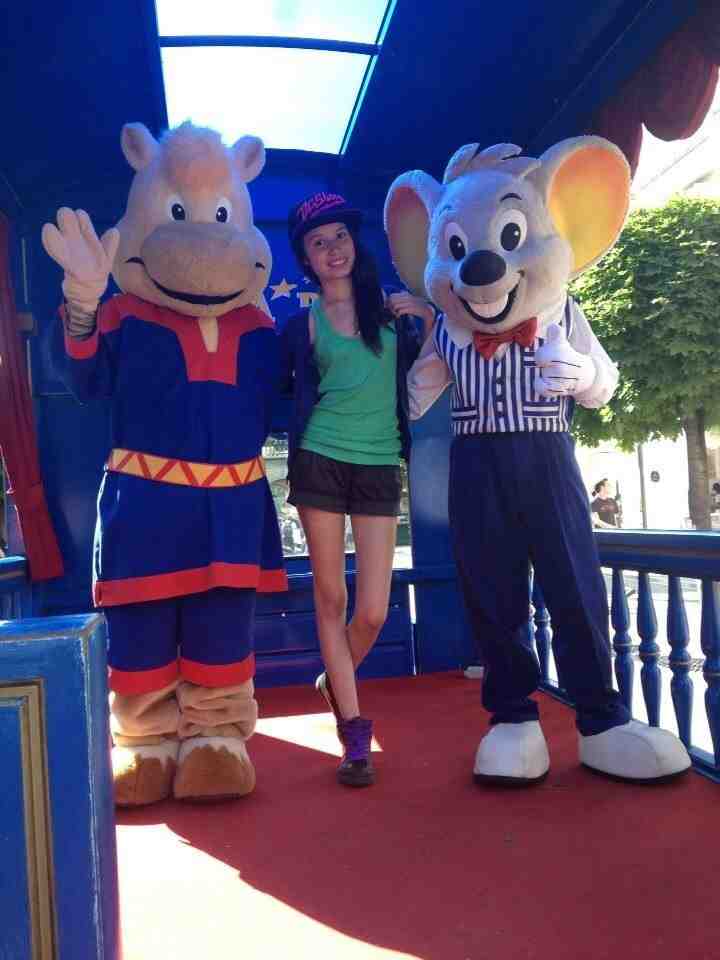 Автор статьи - Элина ШукуроваРоссийский академический молодёжный театр (РАМТ) — драматический театр для детей и юношества в городе Москве. Театр был основан в 1921 году Натальей Сац. Тогда он назывался Московский театр для детей и располагался в здании бывшего кинотеатра «Арс». Первым спектаклем театра стала «Жемчужина Адальмины» Ивана Новикова. При РАМТе долгие годы существуют различные клубы любителей театра, через которые прошло не одно поколение московских школьников. 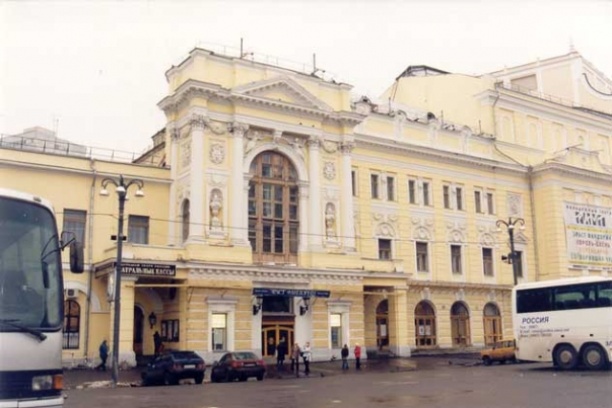 Экспериментариум - музей занимательных наук для детей. Если кто был в Московском планетарии, то Экспериментариум явно напомнит вам Лунариум. Здесь также много разных приборов, которые демонстрируют различные законы физики, динамики и т.п. В Экспериментариум есть несколько дополнительных шоу программ, а также различные курсы и мастер-классы. Это Сферическое кино, Тесла-шоу, Школа шифровальщика, Юный исследователь, Школа мышления, Юный техник, Мастер-класс по электричеству и т.д.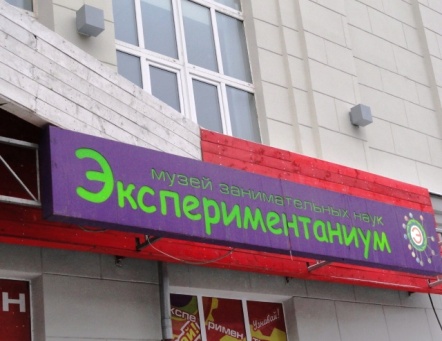 Поздравляем с Днём Рождения!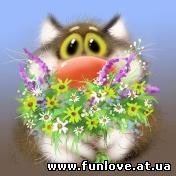 От сердца пожелания:Пускай мечты сбываются,Дела и начинанияУспехом завершаются!Наши именинники:8 Февраля – Страмык Кристина24 Февраля – Александр Мащук25 Февраля – Земцов Егор27 Февраля – Шукурова Элина